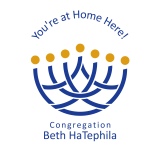 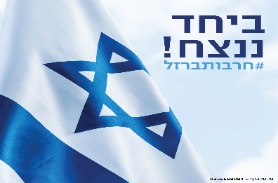 Congregation Beth Hatephila Solidarity Mission to IsraelLed by Rabbi Batsheva MeiriMay 26-June 2, 2024Rendezvous in our Tel Aviv hotel in the late afternoonWelcome Dinner and orientation.Overnight: Isrotel Port Tower, Tel AvivBreakfast at hotel Volunteer with Leket, either picking fruits or vegetables in a local farm or at their logistical center.  Lunch break (on own)In Modi’in, meet with Reform Rabbi, David Azulai who has been officiating at military funerals since October 7th.Visit “Captives Square” to meet some of the family members and friends of the hostages held in Gaza (we hope we will not need to do so by then).  At 17:00 join the Masorti movement’s prayer circle.Dinner and evening at leisure.Overnight: Isrotel Port Tower, Tel AvivBreakfast at hotelPolitical update with Neil Lazarus.Stroll through the weekly arts & crafts fair at Nahalat Binyamin to support local artists.Lunch on (own) at Nahalat Binyamin or Sarona Market.Travel to the GalileeRuach Tzippori-Women’s art collective with Jewish and Arab women or other project.Check-in and dinner at hotel.Eve:  Meet with evacuees staying at the hotel.Overnight: Kibbutz Lavi Hotel Breakfast at hotelExplore the Talmudic city of Zippori, where Rabbi Yehuda Hanassi compiled the Mishnah, and site of some of the most beautiful mosaics in the Middle East.Study Session in Bet Midrash with Itamar LapidLunch break (on own) en routeDrive to Tzfat, the heart of Jewish mysticism, to explore the alleyways and synagogues of the mystics and trace the development of Kabbalah in the 16th century. Shopping time in the Jewish Quarter and artist colony.Art & Kabbalah program with local artist, David Friedman, in his studio OR meet a local Asheville doctor who is training Israeli medical staff in innovative life-saving techniques.Dinner at hotelOvernight: Kibbutz Lavi Hotel Breakfast at hotel.Meet Yariv Zror, a resident of Kiryat Shemona, who has been organizing a “chamal” (HQ) to provide evacuees from the north with food, clothing, and other basic supplies.Ascend the Golan Heights.  Meet Maj. (Res.) Yakov Selevan at Tel Saqi along the Syrian border.  Strategic briefing regarding the threat of Iran, Syria, and Hizbullah and hear his reflections on his time serving in Gaza for months after October 7th.Lunch break (on own) en routeTravel to Jerusalem.Study Session at the Hartman Institute.  Rana Fahoum, the Director of the Center for Shared Society.Check-in at hotelDinner break.Bearing Witness:  Meet Rachel Goldberg and Jon Polin, parents of Hersh Goldberg-Polin who was captured by Hamas, to hear their ordeal and offer them support.  (Hopefully they’ve been reunited.  Bob is Jon’s cousin.) Overnight: Dan Panorama Hotel, JerusalemBreakfast at hotel. Visit the recently opened National Library.Pay your respects to the soldiers who lost their lives over the last few months at the Mt. Herzl National Military CemeteryLunch break (on own) at Machaneh Yehuda shukFree time for shopping and to prepare for shabbat.19:00 Candle lightingKabbalat Shabbat with the reform community of Kol Haneshama.  Festive Shabbat dinner at the hotel with lone soldiersOvernight: Dan Panorama Hotel, JerusalemBreakfast at hotel. Opportunity to attend local synagogues for servicesDay at leisure(The Biblical Zoo is open 10-5, The Israel Museum is open 10-5, The newly renovated Tower of David Museum is open 10-2, The Bible Lands Museum is open 10-3, The Botanical Gardens are open 9-5)  Please note that times may change depending upon instructions from the Home Front Command.Lunch is on your own today. It is possible to pre-order Shabbat lunch at the hotel for an additional fee.Optional walking tour of Mishaknot Shaananim and Yemin Moshe.Reflections with Rabbi Rich KirschenFarewell dinner at the hotel.20:22 Havdalah Attend the rally/protest at Balfour-Paris Square to support the hostage familiesOvernight: Dan Panorama Hotel, JerusalemBreakfast at hotel. Transfer to the airport for departing flightsWaiverIsrael is currently facing a challenging time. However, we want to assure you that Keshet, as the organizer of this trip, is committed to prioritizing your safety and well-being above all else.Before joining us on this journey, we kindly request that you sign a waiver acknowledging the current war situation in Israel. This waiver will state that Keshet cannot be held responsible for any harm caused by the war. It is a standard precautionary measure that allows us to proceed with the trip while ensuring everyone's understanding of the risks involved. Rest assured, our team is closely monitoring the situation, working in collaboration with local authorities and experts to ensure the highest level of security and support for our participants. Your safety remains our utmost priority.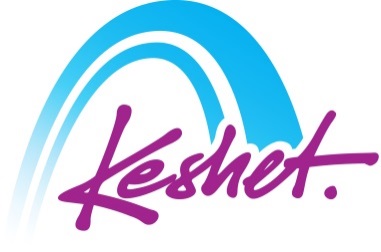 Sunday, May 26bruchim haba’aim-welcome to israelMonday, May 27bruchim haba’aim-welcome to israelTuesday, May 28kol yisrael arevim zeh l’zehWednesday, May 29torah in the galileeThursday, May 30northern exposure Friday, May 31“to be a free nation in our own land”Shabbat June 1shabbat in jerusalemSunday June 2farewell